Möderneinformation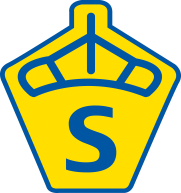 Rådgivande bedömning 2020För att en rättvis bedömning av Er hingsts härstamning skall kunna ske, ber vi er bifoga så mycket kortfattad information som möjligt om hingstens mödernelinje. Tänk på att inkludera följande:Har modern tävlat/visats?			Ja 	Nej 
Om ja – i vilken disciplin och på vilken nivå samt vilka placeringar har uppnåtts?
     Har modern lämnat avkommor som tävlat?		Ja 	Nej 
Om ja – i vilken disciplin och på vilken nivå samt vilka placeringar har uppnåtts? 
     Har modern lämnat godkända hingstar och/eller diplomston?	Ja 	Nej 
Om ja – vilka? Namn och registreringsnummer
Har mormodern tävlats/visats?			Ja 	Nej 
Om ja – i vilken disciplin och på vilken nivå samt vilka placeringar har uppnåtts?
     Har mormodern lämnat avkommor som tävlat?	Ja 	Nej 
Om ja – i vilken disciplin och på vilken nivå samt vilka placeringar har uppnåtts?
     Övriga upplysningar – för äldre prestationshingstar, bifoga kopior på officiella resultat
     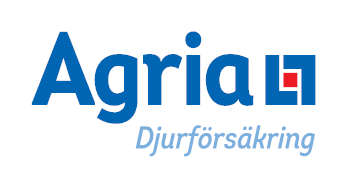 Anmäld hingst:Registrerings nr:Namn:Registrerings nr:Namn:Registrerings nr:Namn:Registrerings nr:Namn:Registrerings nr: